г. Петропавловск-Камчатский                                          «25» февраля 2016 годаВ соответствии с частью 2 распоряжения Губернатора Камчатского края от 15.02.2016 № 158-РПРИКАЗЫВАЮ:1. Утвердить План мероприятий по противодействию коррупции на 2016–2018 годы в Министерстве природных ресурсов и экологии Камчатского края согласно приложению к настоящему приказу.2. Представлять ежеквартально до 10-го числа месяца, следующего за отчетным периодом, в Главное управление государственной службы Губернатора и Правительства Камчатского края отчеты о проделанной работе по вопросам противодействия коррупции.3. Обеспечить гласность и открытость принимаемых мер по противодействию коррупции, размещение на официальном сайте исполнительных органов государственной власти Камчатского края в сети «Интернет» информации о ходе выполнения Плана мероприятий по противодействию коррупции на 2016–2018 годы в Министерстве природных ресурсов и экологии Камчатского края.4. Контроль за исполнением настоящего приказа оставляю за собой.Министр 					                                                 В.И. ПрийдунСОГЛАСОВАНО:Заместитель начальника отдела экономики и организационно-правового обеспечения 				    А.В. СушенцоваИсп.Наталья Михайловна Пастушенко41-21-56Приложение к приказу Министерства природных ресурсов и экологии Камчатского края от 25.02.2016 № 29-ППЛАНмероприятий по противодействию коррупции на 2016–2018 годы в Министерстве природных ресурсов и экологии Камчатского края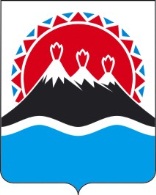 МИНИСТЕРСТВО ПРИРОДНЫХ РЕСУРСОВ И ЭКОЛОГИИ КАМЧАТСКОГО КРАЯПРИКАЗ № 29-ПОб утверждении Плана мероприятий по противодействию коррупции на 2016 – 2018 годы в Министерстве природных ресурсов и экологии Камчатского края№п/пМероприятияСрокиОтветственные исполнителиОжидаемый результат1. Организационные мероприятия по реализации антикоррупционной политики в Камчатском крае1. Организационные мероприятия по реализации антикоррупционной политики в Камчатском крае1. Организационные мероприятия по реализации антикоррупционной политики в Камчатском крае1. Организационные мероприятия по реализации антикоррупционной политики в Камчатском крае1. Организационные мероприятия по реализации антикоррупционной политики в Камчатском крае1.1Обеспечение контроля исполнения решений Совета при Президенте Российской Федерации по противодействию коррупции и его президиума, касающихся государственных органов субъекта Российской Федерациив установленные срокиПастушенко Н.М.реализация государственной политики по противодействию коррупции в Камчатском крае1.2Представление сведений по показателям мониторинга хода реализации мероприятий по противодействию коррупции с приложением соответствующих информационных материалов (докладов по исполнению Плана мероприятий по противодействию коррупции в Министерстве природных ресурсов и экологии Камчатского края (далее – Министерство))ежеквартально до 10 числа месяца, следующего за отчетным периодомПастушенко Н.М.контроль хода реализации антикоррупционной политики в Камчатском крае1.3Осуществление комплекса дополнительных мероприятий по реализации антикоррупционных мер с последующим уточнением плана работы Министерства по противодействию коррупции при выявлении в его деятельности нарушений (недостатков) органами прокуратуры, правоохранительными органами, Главным управлением государственной службы Губернатора и Правительства Камчатского краяпо мере необходимостиПастушенко Н.М.обеспечение участия представителей правоохранительных органов в реализации антикоррупционной политики в Камчатском крае1.4Подготовка:отчета о ходе реализации Плана мероприятий на 2016-2018 годы по противодействию коррупции в Министерстве;предложений для включения в план мероприятий по противодействию коррупции в Камчатском крае на 2019 -2020 годыежеквартально до 10 числа месяца, следующего за отчетным периодом; ноябрь 2018 годаПастушенко Н.М.определение возможных недостатков в организации работы Министерства, внесение дополнений в план мероприятий по противодействию коррупции2. Выявление и систематизация причин и условий проявления коррупции в деятельности Министерства, мониторинг коррупционных рисков и их устранение2. Выявление и систематизация причин и условий проявления коррупции в деятельности Министерства, мониторинг коррупционных рисков и их устранение2. Выявление и систематизация причин и условий проявления коррупции в деятельности Министерства, мониторинг коррупционных рисков и их устранение2. Выявление и систематизация причин и условий проявления коррупции в деятельности Министерства, мониторинг коррупционных рисков и их устранение2. Выявление и систематизация причин и условий проявления коррупции в деятельности Министерства, мониторинг коррупционных рисков и их устранение2.1Систематическое проведение оценок коррупционных рисков, возникающих при реализации Министерством своих функций. Корректировка перечней конкретных должностей государственной гражданской службы Камчатского края, при назначении на которые граждане и при замещении которых государственные гражданские служащие обязаны представлять сведения о доходах, об имуществе и обязательствах имущественного характерапо мере необходимостиПастушенко Н.М.определение коррупционно-опасных функций в исполнительных органах государственной власти Камчатского края2.2Мониторинг антикоррупционного законодательства в Камчатском крае и приведение правовых актов Министерства в соответствие с федеральными законами и иными нормативными правовыми актами Российской Федерациипо мере необходимостиПастушенко Н.М.обеспечение нормативного правового регулирования исполнения полномочий в Министерстве 2.3Осуществление антикоррупционной экспертизы нормативных правовых актов Министерства , их проектов и иных документов с учетом мониторинга соответствующей правоприменительной практики в целях выявления коррупционных факторов и последующего устранения таких факторовпо мере необходимостиПастушенко Н.М.выявление в нормативных правовых актах и проектах нормативных правовых актов коррупциогенных факторов, способствующих формированию условий для проявления коррупции и их исключение2.4Обеспечение участия независимых экспертов в проведении антикоррупционной экспертизы нормативных правовых актов Министерства, их проектов, иных документовпо мере необходимостиПастушенко Н.М.недопущение принятия нормативных правовых актов, содержащих положения, способствующих формированию условий для проявления коррупции2.5Рассмотрение правоприменительной практики по результатам вступивших в силу решений судов о признании недействительными ненормативных правовых актов, незаконных решений и действий (бездействий) Министерства, краевых государственных учреждений, организаций, созданных для достижения задач, поставленных перед Министерством  и их должностных лиц в целях выработки и принятия мер по предупреждению, устранению причин выявленных нарушенийежеквартально до 10 числа месяца, следующего за отчетным периодом (в случае поступления решений судов, арбитражных судов)Пастушенко Н.М.своевременное реагирование и корректировка хода реализации антикоррупционной политики2.6Обеспечение взаимодействия с правоохранительными органами и общественными организациями в Камчатском крае по вопросам противодействия коррупциипо мере необходимостиПастушенко Н.М.своевременное оперативное реагирование на коррупционные правонарушения и обеспечение соблюдения принципа неотвратимости юридической ответственности за коррупционные и иные правонарушения. Выработка единых подходов по вопросам реализации антикоррупционной политики в Камчатском крае2.7Обеспечение действенного функционирования: - межведомственного электронного взаимодействия Министерства; -единой системы документооборота, позволяющей осуществлять ведение учета и контроля исполнения документовв течение 20162018 годовПастушенко Н.М.Шепелева С.Н.сокращение бумажного документооборота и обеспечение эффективного учета и контроля исполнения документов3. Реализация антикоррупционной политики Министерством в социально-экономической сфере, использование государственного имущества, закупок товаров, работ и услуг для обеспечения государственных нужд3. Реализация антикоррупционной политики Министерством в социально-экономической сфере, использование государственного имущества, закупок товаров, работ и услуг для обеспечения государственных нужд3. Реализация антикоррупционной политики Министерством в социально-экономической сфере, использование государственного имущества, закупок товаров, работ и услуг для обеспечения государственных нужд3. Реализация антикоррупционной политики Министерством в социально-экономической сфере, использование государственного имущества, закупок товаров, работ и услуг для обеспечения государственных нужд3. Реализация антикоррупционной политики Министерством в социально-экономической сфере, использование государственного имущества, закупок товаров, работ и услуг для обеспечения государственных нужд3.1Совершенствование внедрения антикоррупционных механизмов при предоставлении Министерством государственных услуг юридическим и физическим лицам, исполнении ими функций, связанных с подготовкой и принятием решений о распределении бюджетных ассигнований, субсидий, межбюджетных трансфертов, ограниченного ресурса (квот, частот, участков недр, и др.). Внедрение в деятельность Министерства инновационных технологий государственного управления и администрированияв течение 20162018 годов Данильченко В.В.обеспечение неукоснительного соблюдения требований законодательства Российской Федерации и Камчатского края при исполнении Министерством природных ресурсов и экологии Камчатского края коррупционно-опасных функций в пределах установленных полномочий3.2Совершенствование механизмов контроля (условий, процедур) реализации организационных и правовых мер для целей исключения коррупционных рисков в сфере закупок товаров, работ, услуг для обеспечения государственных нужд Камчатского края. Развитие электронных торгов как средства минимизации коррупционных рисков. Представление доклада в Комиссию по координации работ по противодействию коррупции в Камчатском крае (далее – Комиссия)в течение 20162018 годов ежегодный доклад – до 25 декабряСушенцова А.В.обеспечение неукоснительного соблюдения требований действующего законодательства при осуществлении закупок товаров, работ, услуг для государственных нужд Камчатского края3.3Развитие управленческих инструментов в контрактной системе в сфере закупок товаров, работ, услуг для обеспечения государственных нужд Камчатского края по мере необходимости Сушенцова А.В.контроль соблюдения законодательства Российской Федерации о контрактной системе в сфере закупок товаров, работ, услуг для обеспечения государственных и муниципальных нужд3.4Организация Министерством мер по предупреждению коррупции в краевых государственных учреждениях и организациях, созданных для выполнения задач, поставленных перед Министерством в течение 20162018 годовПастушенко Н.М.обеспечение реализации антикоррупционной политики в Камчатском крае4. Повышение эффективности механизмов урегулирования конфликтов интересов, обеспечение соблюдения государственными гражданскими служащими Министерства (далее - гражданские служащие) ограничений, запретов и принципов служебного поведения в связи с исполнением ими должностных обязанностей, а также ответственности за их нарушение4. Повышение эффективности механизмов урегулирования конфликтов интересов, обеспечение соблюдения государственными гражданскими служащими Министерства (далее - гражданские служащие) ограничений, запретов и принципов служебного поведения в связи с исполнением ими должностных обязанностей, а также ответственности за их нарушение4. Повышение эффективности механизмов урегулирования конфликтов интересов, обеспечение соблюдения государственными гражданскими служащими Министерства (далее - гражданские служащие) ограничений, запретов и принципов служебного поведения в связи с исполнением ими должностных обязанностей, а также ответственности за их нарушение4. Повышение эффективности механизмов урегулирования конфликтов интересов, обеспечение соблюдения государственными гражданскими служащими Министерства (далее - гражданские служащие) ограничений, запретов и принципов служебного поведения в связи с исполнением ими должностных обязанностей, а также ответственности за их нарушение4. Повышение эффективности механизмов урегулирования конфликтов интересов, обеспечение соблюдения государственными гражданскими служащими Министерства (далее - гражданские служащие) ограничений, запретов и принципов служебного поведения в связи с исполнением ими должностных обязанностей, а также ответственности за их нарушение4.1Обеспечение действенного функционирования комиссии по соблюдению требований к служебному поведению гражданских служащих и урегулированию конфликта интересов в Министерствев соответствии с порядком работы комиссии по соблюдению требований к служебному поведению гражданских служащих и урегулированию конфликта интересовПастушенко Н.М.обеспечение соблюдения гражданскими служащими ограничений и запретов, требований о предотвращении или урегулировании конфликта интересов, требований к служебному (должностному) поведению, установленных законодательством Российской Федерации о противодействии коррупции4.2Организация приема сведений о доходах, расходах, об имуществе и обязательствах имущественного характера, представляемых гражданскими служащими, руководителями краевых государственных учреждений. Обеспечение контроля за своевременностью представления указанных сведенийежегодно, до 30 апреляПастушенко Н.М.Обеспечение своевременности исполнения гражданскими служащими и руководителями организаций обязанности по представлению сведений о доходах, расходах, об имуществе и обязательствах имущественного характера своих и членов своей семьи4.3Проведение проверок достоверности и полноты сведений о доходах, об имуществе и обязательствах имущественного характера, представляемых руководителями краевых государственных учрежденийв течение 20162018 годы (по мере необходимости)Пастушенко Н.М.выявление случаев несоблюдения руководителями краевых государственных учреждений законодательства Российской Федерации о противодействии коррупции, принятие своевременных и действенных мер по выявленным нарушениям4.4Организация проведения проверок в соответствии с нормативными правовыми актами Российской Федерации и Камчатского края, по случаям несоблюдения гражданскими служащими ограничений, запретов и неисполнения обязанностей, установленных в целях противодействия коррупции, нарушения ограничений, касающихся получения подарков, и порядка сдачи подарков, а также применение соответствующих мер юридической ответственностив течение 20162018 годов (при поступлении информации, являющейся основанием для проведения проверки)Пастушенко Н.М.выявление случаев несоблюдения лицами, замещающими соответствующие должности в государственных органах Камчатского края законодательства Российской Федерации по противодействию коррупции, принятие своевременных и действенных мер по выявленным случаям нарушений4.5Организация размещения сведений о доходах, расходах, об имуществе и обязательствах имущественного характера, представленных гражданскими служащими, руководителями краевых государственных учреждений на официальном сайте исполнительных органов государственной власти Камчатского края в сети «Интернет»ежегодно, в течение 14 рабочих дней со дня истечения срока, установленного для подачи указанных сведенийПастушенко Н.М.Данильченко В.В.повышение открытости и доступности информации о доходах, расходах, имуществе и обязательствах имущественного характера лиц, замещающих соответствующие должности, связанные с коррупционными рисками4.6Анализ сведений о доходах, расходах об имуществе и обязательствах имущественного характера, представленных гражданскими служащими и руководителями краевых государственных учрежденийежегодно, до 1 октябряПастушенко Н.М.выявление признаков нарушения законодательства Российской Федерации о государственной гражданской службе и о противодействии коррупции гражданскими служащими и руководителями государственных учреждений. Оперативное реагирование на ставшие известными факты коррупционных проявлений4.7Осуществление контроля исполнения гражданскими служащими обязанности по предварительному уведомлению представителя нанимателя о выполнении иной оплачиваемой работыв течение 20162018 годовПастушенко Н.М.выявление случаев неисполнения лицами, замещающими соответствующие должности в Министерстве, обязанности по предварительному уведомлению представителя нанимателя о выполнении иной оплачиваемой работы и рассмотрение их на комиссиях по соблюдению требований к служебному поведению гражданских служащих и урегулированию конфликта интересов4.8Организация работы по рассмотрению уведомлений гражданских служащих о факте обращения в целях склонения к совершению коррупционных правонарушенийв течение 20162018 годовПастушенко Н.М.своевременное рассмотрение уведомлений и принятие решений, формирование нетерпимого отношения у лиц, замещающих соответствующие должности в Министерстве, к совершению коррупционных правонарушений4.9Анализ случаев возникновения конфликта интересов, одной из сторон которого являются гражданские служащие и руководители краевых государственных учреждений. Осуществление мер по предотвращению и урегулированию конфликта интересов, а также применение к указанным лицам мер юридической ответственности, предусмотренных законодательством Российской Федерациив течение 20162018 годовПастушенко Н.М.предупреждение и урегулирование конфликта интересов в целях предотвращения коррупционных правонарушений4.10Организация правового просвещения гражданских служащих по вопросам противодействия коррупции (соблюдения требований и положений антикоррупционного законодательства Российской Федерации, ответственности за нарушение указанных требований), а также об изменениях в антикоррупционном законодательстве Российской Федерации и Камчатского краяв течение 20162018 годовПастушенко Н.М.Данильченко В.В.своевременное ознакомление лиц, замещающих соответствующие должности в Министерстве с изменениями в законодательстве Российской Федерации о противодействии коррупции путем проведения совещаний, размещения соответствующей информации на официальном сайте исполнительных органов государственной власти Камчатского края в сети «Интернет», на информационных стендах, а также направления информации в письменном виде для ознакомления4.11Организация дополнительного профессионального образования (повышения квалификации) гражданских служащих, в должностные обязанности которых входит организация работы по противодействию коррупциив течение 20162018 годов (не реже 1 раза в три года)Пастушенко Н.М.повышение уровня квалификации соответствующих гражданских служащих4.12Внесение изменений в Кодекс этики и служебного поведения государственных гражданских служащих Камчатского краяв 2-х месячный срок после внесения изменений в Типовой кодекс этики и служебного поведения государственных служащих Российской Федерации и муниципальных служащихПастушенко Н.М.формирование этических норм и установление правил служебного поведения гражданских служащих для достойного выполнения ими своей профессиональной деятельности, содействия укреплению авторитета гражданских служащих, повышения доверия граждан к государственным органам, обеспечения единых норм поведения гражданских служащих, в том числе для формирования нетерпимого отношения гражданских служащих к склонению их к совершению коррупционных правонарушений и несоблюдению ограничений и запретов, установленных законодательством Российской Федерации, повышения эффективности выполнения гражданскими служащими своих должностных обязанностей4.13Проведение в Международный день по борьбе с коррупцией лекций (семинаров, бесед, встреч) по вопросам повышения уровня правовой грамотности государственных гражданских служащих Камчатского края и работников предприятий, учреждений и организаций, подведомственных Министерствуежегодно 9 декабряПастушенко Н.М.повышение уровня правовой грамотности гражданских служащих5. Взаимодействие Министерства с институтами гражданского общества и гражданами, а также создание эффективной системы обратной связи, обеспечение доступности информации о деятельности Министерства5. Взаимодействие Министерства с институтами гражданского общества и гражданами, а также создание эффективной системы обратной связи, обеспечение доступности информации о деятельности Министерства5. Взаимодействие Министерства с институтами гражданского общества и гражданами, а также создание эффективной системы обратной связи, обеспечение доступности информации о деятельности Министерства5. Взаимодействие Министерства с институтами гражданского общества и гражданами, а также создание эффективной системы обратной связи, обеспечение доступности информации о деятельности Министерства5. Взаимодействие Министерства с институтами гражданского общества и гражданами, а также создание эффективной системы обратной связи, обеспечение доступности информации о деятельности Министерства5.1Организация предоставления бесплатной юридической помощи отдельным категориям граждан в Камчатском крае в соответствии с законодательством Российской Федерации и Камчатского края. Координация деятельности подведомственных краевых государственных учреждений, входящих в государственную систему бесплатной юридической помощи в Камчатском краев течение 20162018 годовПастушенко Н.М.обеспечение исполнения законодательства в части предоставления бесплатной юридической помощи отдельным категориям граждан5.2Обеспечение размещения на официальном сайте исполнительных органов государственной власти Камчатского края в информационно-телекоммуникационной сети «Интернет» актуальной информации об антикоррупционной деятельностив течение 20162018 годовДанильченко В.В.обеспечение открытости и доступности информации об антикоррупционной деятельности в Камчатском крае5.3Взаимодействие с общественным советом при Министерстве, по вопросам противодействия коррупции, касающееся участия:в рассмотрении планов Министерства по противодействию коррупции, а также докладов и других документов о ходе и результатах их выполнения;в заседаниях аттестационных, конкурсных комиссий на замещение вакантной должности гражданской службы, а также в заседаниях комиссий по соблюдению требований к служебному поведению гражданских служащих и урегулированию конфликта интересов;в предварительном обсуждении проектов правовых актов об утверждении правил определения нормативных затрат на обеспечение функций Министерства и его подведомственных краевых государственных учреждений, а также требований к закупаемым Министерством и его краевыми государственными бюджетными учреждениями отдельным видам товаров, работ, услуг (в том числе предельных цен товаров, работ, услуг или предельные цены товаров, работ, услуг);в деятельности иных совещательных органовежегодно до 20 января года, следующего за отчетным;в течение 2016-2018 годов;при подготовке соответствующих правовых актов;в течение 2016-2018 годовПастушенко Н.М.обеспечение открытости при обсуждении принимаемых в Камчатском крае мер в сфере противодействия коррупции5.4Обеспечение возможности оперативного представления гражданами и организациями информации о фактах коррупции в Министерстве или нарушениях гражданскими служащими требований к служебному (должностному) поведению посредством:обеспечения организации приема граждан и представителей организаций по вопросам противодействия коррупции;обеспечения функционирования «телефона доверия» по вопросам противодействия коррупции;обеспечения приема электронных сообщений на официальном сайте исполнительных органов государственной власти Камчатского края;- анализа рассмотрения обращений граждан и организаций о фактах коррупции, поступивших в Министерствов течение 2016-2018 годов;в течение 2016-2018 годов;в течение 2016-2018годов;ежеквартальноПастушенко Н.М.Шепелева С.Н.своевременное получение информации о несоблюдении гражданскими служащими и работниками ограничений и запретов, установленных законодательством Российской Федерации, а также о фактах коррупции и оперативное реагирование на нее5.5Обеспечение взаимодействия Министерства с институтами гражданского общества по вопросам антикоррупционной деятельности, в том числе с общественными объединениями, уставной задачей которых является участие в противодействии коррупциив течение 2016-2018 годовПастушенко Н.М.обеспечение публичности и открытости деятельности Министерства в сфере противодействия коррупции5.6Мониторинг публикаций в средствах массовой информации на предмет наличия в них информации, являющейся основанием для проведения проверки достоверности и полноты предоставленных сведений о доходах, расходах, об имуществе и обязательствах имущественного характера гражданскими служащими, а также о фактах коррупционных проявлений в Министерствев течение 2016-2018 годовПастушенко Н.М.выявление и придание гласности ранее неустановленным фактам коррупционных проявлений5.7Анализ (мониторинг) эффективности принимаемых мер Министерством, краевыми государственными учреждениями по созданию условий для повышения уровня правосознания граждан и популяризации антикоррупционных стандартов поведения, основанных на знаниях общих прав и обязанностей, и выработка предложений по совершенствованию соответствующей работы; предоставление доклада с результатами в Комиссиюанализ (мониторинг) - 1 раз в полугодие, доклад - ежегодно до 25 декабряПастушенко Н.М.создание условий по недопущению совершения государственными гражданскими служащими Камчатского края коррупционных и иных правонарушений